Publicado en Ciudad de México el 25/08/2016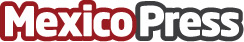  Eslabón importante entre las instituciones y la sociedadLabor desarrollada con profundo sentido ético y conciencia social igualitaria. Cada año más de 4 mil aspirantes buscan un lugar en la Facultad de Trabajo Social de la UNAM. "Gracias a su profesionalismo y espíritu de servicio se logran soluciones con conciencia social": Fundación J. García López
Datos de contacto:JoaquínNota de prensa publicada en: https://www.mexicopress.com.mx/eslabon-importante-entre-las-instituciones-y Categorías: Medicina Sociedad Solidaridad y cooperación http://www.mexicopress.com.mx